Sunday, April 14, 2013Sunday, April 14, 2013Monday, April 15, 2013Monday, April 15, 2013Tuesday, April 16, 2013Tuesday, April 16, 2013Wednesday, April 17, 2013Wednesday, April 17, 2013Thursday, April 18, 2013Thursday, April 18, 2013Friday, April 19, 2013Friday, April 19, 2013Saturday, April 20, 2013Saturday, April 20, 20136:00AMStitch! (R)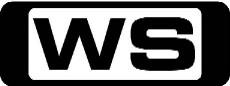 GThe Blue PantherWhen Stitch lands on a remote island, he must perform several good deeds in order to activate the Spiritual Stone that will gain him great power. 6:30AMHandy Manny (R)GThe Tools New TeamManny and the tools discover a set of automotive talking tools at a roadside service station. 7:00AMWeekend Sunrise 'CC'Wake up to a better breakfast with Andrew O'Keefe and Samantha Armytage for all the latest news, sport and weather. 10:00AMAFL Game Day 'CC'PGRichmond's favourite son Matthew Richardson and former Essendon star Mark  McVeigh join host Hamish McLachlan to talk all of the weekend's footy news and issues. Hosted by 11:30AMWild Boys (R) 'CC'  ** Double episode **PG(V,S)Follow the lives of four men on the outside of the law in 1860's outback Australia, as they come up against authority, the rich and greedy, and the weaknesses of their own hearts. Starring DANIEL MACPHERSON, MICHAEL DORMAN, ALEXANDER ENGLAND, ZOE VENTOURA, ANNA HUTCHISON, CHRISTOPHER STOLLERY, JEREMY SIMS, DAVID FIELD, CAROLINE BRAZIER, NATHANIEL DEAN and KAI LEWINS.1:30PMFooty FlashbacksGLeigh Matthews SpeicalA special episode of Footy Flashbacks with AFL Legend and four time premiership coach and player Leigh Matthews. 3:00PM2013 AFL Premiership Season 'CC'  ** Live **Rnd 3: Collingwood v HawthornTwo of the flag favourites go head to head at the MCG in what shapes as one of the matches of the year. Bruce McAvaney and Hamish McLachlan lead the call. 6:00PMSeven News 'CC'Peter Mitchell presents today's news with Giaan Rooney updating the weather. Sport is with Sandy Roberts. 6:30PMProgram T.B.A. Details to be advised.7:30PMProgram T.B.A. Details to be advised.8:30PMDownton Abbey 'CC'PGThe Crawleys head to the Scottish highlands for Christmas to enjoy the hospitality of Rose's family. Amid the hunting, fishing, and fine dining, tensions bubble over and a new crisis unfolds. The downstairs staff are left behind at Downton, where a trip to the local fair leads to trouble for Carson, and Branson also remains at home, taking care of baby Sybil, and feels his isolation even more acutely. Meanwhile, a new romance flares up. Starring HUGH BONNEVILLE, JESSICA BROWN FINDLAY, LAURA CARMICHAEL, JIM CARTER, BRENDAN COYLE, MICHELLE DOCKERY, SIOBHAN FINNERAN, JOANNE FROGGATT, THOMAS HOWES, ROB JAMES-COLLIER, PHYLLIS LOGAN, ELIZABETH MCGOVERN, SOPHIE MCSHERA, LESLEY NICOL, AMY NUTTALL, MAGGIE SMITH, DAN STEVENS and PENELOPE WILTON.9:40PMProgram T.B.A. Details to be advised.11:10PMCastle (R) 'CC'MAlwaysIn tonight's not-to-miss season finale thriller, when the murder of an Army veteran puts Beckett on the trail of the man who shot her, Castle must decide how much he's willing to sacrifice to keep her safe. As secrets are revealed and feelings are put on the table, the lives of the detectives at the 12th Precinct may may never be the same. Starring NATHAN FILLION, STANA KATIC, SUSAN SULLIVAN, MOLLY QUINN, PENNY JOHNSON, TAMALA JONES, JON HUERTAS, SEAMUS DEVER, TAHMOH PENIKETT and JUDITH SCOTT.11:55PMSeven's V8 Supercars 2013 'CC'V8 Supercars: Auckland 400 PukekoheIn the first international event of the season the V8 Supercars have made the long awaited return to Pukekohe Park Raceway for the ITM 400 Auckland. Coverage includes Race 9. Hosted by Matt White, join commentators Neil Crompton, Mark Skaife and pit reporters Mark Larkham and Mark Beretta. 1:00AMFat Family Diet (R) 'CC'PG(A)The CuffsThe supersize families are in for a real shock when ruthless diet-motivational expert, Steve Miller, moves in with them for a week! 2:00AMHome ShoppingShopping program. 3:00AMNBC Today 'CC'International news and weather including interviews with newsmakers in the world of politics, business, media, entertainment and sport. 4:00AMNBC Meet The Press 'CC'David Gregory interviews newsmakers from around the world. 5:00AMSunrise Extra 'CC'Bringing you the best moments of your mornings with the Sunrise team. 5:30AMSeven Early News 'CC'Natalie Barr and Mark Beretta present the latest news, sport and weather from around Australia and overseas. 6:00AMSunrise 'CC'Wake up to a better breakfast with Melissa Doyle and David Koch for all the latest news, sport and weather. 9:00AMThe Morning Show 'CC'PGJoin Larry Emdur and Kylie Gillies to catch up on all the highlights from this year, including a variety of segments on the latest news, entertainment and other hot topics. 11:30AMSeven Morning News 'CC'The latest news from around Australia and overseas. Presented by Ann Sanders. 12:00PMThe Midday Movie (R)M(A,S)Playing For KeepsInspired by a true story, a woman's life is turned upside down following an affair with a sports star who wants custody of their son. Starring JENNIFER FINNIGAN, ROGER CROSS, BRIAN MARKINSON, ENUKA OKUMA, AGAM DARSHI, MALCOLM STEWART, CHILTON CRANE, SONJA BENNETT and DOUG SAVANT.2:00PMDr Oz 'CC'PGADHD: The Diagnosis That Could Save Your MarriageUndiagnosed ADHD is very common in adults and can severely affect relationships and marriages. Today Dr Oz discusses the warning signs and symptoms which could be causing issues in your marriage. 3:00PMNew Zealand On A Plate (R) 'CC'GRotoruaPaul takes us to Rotorua, the thermal region of the Bay of Plenty with Chef Erueti Tutaki! 3:30PMWho's Still StandingGLook Out BelowThis competitive series offers contestants the chance to win by out-guessing 10 opponents in 10 fast-paced and dramatic trivia battles. Hosted by BEN BAILEY.4:30PMSeven News At 4.30 'CC'The latest news, sport and weather from around Australia and overseas. 5:30PMDeal Or No Deal 'CC'GJoin Andrew O'Keefe in the exhilarating game show where contestants play for $200,000. 6:00PMSeven News 'CC'Peter Mitchell presents today's news with Giaan Rooney updating the weather. Sport is with Sandy Roberts. 6:30PMToday Tonight 'CC'The latest news and current social issues presented by a team of reporters. Hosted by Helen Kapalos. 7:00PMHome and Away 'CC'PGCasey and Kyle, unable to resolve their differences, drive off together. Steph dumps Dex, feeling his baggage is too extreme. And Gina and John's adoption of Jett is processed. Starring SONIA TODD, SHANE WITHINGTON and LINCOLN YOUNES and CHARLES COTTIER.7:30PMProgram T.B.A. Details to be advised.8:30PMRevenge 'CC'M(S,D)CollusionWith Emily by his side, Daniel goes toe to toe with his fiercest business rival, Jason Prosser, to land an important deal that Victoria is determined to block. Aiden takes a very dark turn, and Jack and Amanda's future lands in the unlikely hands of Conrad Grayson. Starring EMILY VANCAMP, MADELEINE STOWE, HENRY CZERNY, JOSH BOWMAN, NICK WECHSLER, GABRIEL MANN, ASHLEY MADEKWE, CHRISTA B  ALLEN, CONNOR PAOLO, MARGARITA LEVIEVA, BARRY SLOANE, DILSHAD VADSARIA, JR BOURNE, MICHAEL TRUCCO, WENDY CREWSON, DYLAN WALSH, SHERRI SAUM, JONATHAN ADAMS and GEMMA MASSOT.9:35PMProgram T.B.A. Details to be advised.10:40PMProgram T.B.A. Details to be advised.11:45PMPrivate Practice 'CC'M(S)Life SupportIn an episode told from Cooper's point of view, we follow him from the moment of conception through a nasty fight with Charlotte, which inadvertently threatens the lives of their triplets. Meanwhile, Violet comforts a friend who is being advised to take her partner off life- support. Starring KATE WALSH, BENJAMIN BRATT, KADEE STRICKLAND, PAUL ADELSTEIN, BRIAN BENBEN, CATERINA SCORSONE, GRIFFIN GLUCK, TAYE DIGGS, AMY BRENNEMAN, MATT LONG and MARIANNE JEAN-BAPTISTE.1:00AMHome ShoppingShopping program. 3:30AMSons And Daughters (R) 'CC'GBarbara faces the legal consequences of her actions over Andy.  A storm is brewing in the O'Brien household, as the family undergoes major upheavals. 4:00AMNBC Today 'CC'International news and weather including interviews with newsmakers in the world of politics, business, media, entertainment and sport. 5:00AMSunrise Extra 'CC'Bringing you the best moments of your mornings with the Sunrise team. 5:30AMSeven Early News 'CC'Natalie Barr and Mark Beretta present the latest news, sport and weather from around Australia and overseas. 6:00AMSunrise 'CC'Wake up to a better breakfast with Melissa Doyle and David Koch for all the latest news, sport and weather. 9:00AMThe Morning Show 'CC'PGJoin Larry Emdur and Kylie Gillies to catch up on all the highlights from this year, including a variety of segments on the latest news, entertainment and other hot topics. 11:30AMSeven Morning News 'CC'The latest news from around Australia and overseas. Presented by Ann Sanders. 12:00PMThe Midday Movie (R) 'CC' (1996)M(A,V)The People Next DoorWhen a mother leaves her violent husband and moves with her three daughters, things are gradually looking up. But soon it all starts to fall apart when she can't trust those around her. Starring NICOLLETTE SHERIDAN, MICHAEL O'KEEFE, ERNIE LIVELY, TRACY ELLIS, RACHEL DUNCAN, LAUREN FERNANDEZ, KARIS PAIGE BRYANT, FAYE DUNAWAY and JERRY HAYNES.2:00PMDr Oz 'CC'PGThe Controversial Healer - Could His Unconventional Methods Cure You?Dr. Oz tests a man who says he can cure disease with just a glance. 3:00PMNew Zealand On A Plate (R) 'CC'GHawkes BayChef David Griffiths meets up with Paul Mercurio and together they cook up some fine fare as they explore the region. 3:30PMWho's Still StandingGThe Need For SpeedThis competitive series offers contestants the chance to win by out-guessing 10 opponents in 10 fast-paced and dramatic trivia battles. Hosted by BEN BAILEY.4:30PMSeven News At 4.30 'CC'The latest news, sport and weather from around Australia and overseas. 5:30PMDeal Or No Deal 'CC'GJoin Andrew O'Keefe in the exhilarating game show where contestants play for $200,000. 6:00PMSeven News 'CC'Peter Mitchell presents today's news with Giaan Rooney updating the weather. Sport is with Sandy Roberts. 6:30PMToday Tonight 'CC'The latest news and current social issues presented by a team of reporters. Hosted by Helen Kapalos. 7:00PMHome and Away 'CC'PGRicky tells Brax she likes him, Casey and Kyle work things out and Indi fires Casey. Indi's anger towards Casey is actually misplaced anger towards Romeo and Casey steps up and is there for Indi. Starring SAMARA WEAVING, LUKE MITCHELL and STEVE PEACOCKE and LINCOLN YOUNES.7:30PMProgram T.B.A. Details to be advised.8:30PMPacked To The Rafters 'CC'PGRewriting HistoryAs Dave and Julie's 30th wedding anniversary approaches, thoughts naturally turn to family and history. But Julie's view of the past is rocked by a surprise admission from Ted. Meanwhile, Julie also assumes their celebration will be a small affair, but little does she realise, Ben and Nathan have returned for the occasion! Coby is finding it hard to adjust to life in Remand, hiding his pain behind a veneer of black humour. Can he rise to Dave's challenge and put the time to good use? Starring REBECCA GIBNEY, ERIK THOMSON, MICHAEL CATON, GEORGE HOUVARDAS, JAMES STEWART, RYAN CORR, HANNAH MARSHALL, MERRIDY EASTMAN, ZOE CRAMOND, KRISTIAN SCHMID, JACOB ALLAN, BROOKE SATCHWELL, HUGH SHERIDAN and ANGUS MCLAREN.9:35PMProgram T.B.A. Details to be advised.10:40PMProgram T.B.A. Details to be advised.11:40PMAgainst The WallMSecond ChancesAbby and Lina investigate allegations of dangerous hazing at the Chicago Police Department recruitment academy. Meanwhile, Don is wary of Sheila's decision to hire reformed convicts to work with her at the bakery. Starring RACHAEL CARPANI, TREAT WILLIAMS, KATHY BAKER, BRANDON QUINN, MARISA RAMIREZ, MAYKO NGUYEN and AMY BRUNNER.1:00AMHome ShoppingShopping program. 4:00AMNBC Today 'CC'International news and weather including interviews with newsmakers in the world of politics, business, media, entertainment and sport. 5:00AMSunrise Extra 'CC'Bringing you the best moments of your mornings with the Sunrise team. 5:30AMSeven Early News 'CC'Natalie Barr and Mark Beretta present the latest news, sport and weather from around Australia and overseas. 6:00AMSunrise 'CC'Wake up to a better breakfast with Melissa Doyle and David Koch for all the latest news, sport and weather. 9:00AMThe Morning Show 'CC'PGJoin Larry Emdur and Kylie Gillies to catch up on all the highlights from this year, including a variety of segments on the latest news, entertainment and other hot topics. 11:30AMSeven Morning News 'CC'The latest news from around Australia and overseas. Presented by Ann Sanders. 12:00PMThe Midday Movie (R) (2009)M(V)The Good Times Are Killing MeA high-flying corporate lawyer is forced into rehabilitation to prevent her giving evidence against a corrupt US senator. Starring KELLY ROWAN, RUPERT GRAVES, VINCENT WALSH, ROSEMARY DUNSMORE, DIANA LEBLANC and AARON ABRAMS.2:00PMDr Oz 'CC'PG(S)Could Your Marriage Survive: How Likely Is Your Spouse To Cheat?Could your husband be cheating on you? In most cases of infidelity, the wives never see coming. Would you? Dr Oz discusses how to determine the likelihood of your partner cheating. 3:00PMNew Zealand On A Plate (R) 'CC'GMarlboroughChef Martin Bosley and Paul Mercurio head out across the magnificent Marlborough Sounds in search of the mighty New Zealand Salmon. 3:30PMWho's Still StandingGReady FreddieThis competitive series offers contestants the chance to win by out-guessing 10 opponents in 10 fast-paced and dramatic trivia battles. Hosted by BEN BAILEY.4:30PMSeven News At 4.30 'CC'The latest news, sport and weather from around Australia and overseas. 5:30PMDeal Or No Deal 'CC'GJoin Andrew O'Keefe in the exhilarating game show where contestants play for $200,000. 6:00PMSeven News 'CC'Peter Mitchell presents today's news with Giaan Rooney updating the weather. Sport is with Sandy Roberts. 6:30PMToday Tonight 'CC'The latest news and current social issues presented by a team of reporters. Hosted by Helen Kapalos. 7:00PMHome and Away 'CC'PGHeath is devastated to learn his name is not on Darcy's birth certificate and he has no legal rights. Chris plays Maddy and Spencer off against each other and then he hits on Indi. Indi confronts Sid about his knowledge of Romeo's illness and Heath punches Zac. Starring ROBERT MAMMONE, SAMARA WEAVING, LUKE MITCHELL and DAN EWING and ALEA O'SHEA.7:30PMProgram T.B.A. Details to be advised.8:30PMProgram T.B.A. Details to be advised.9:30PMProgram T.B.A. Details to be advised.11:45PMMan Up!PGDigging DeeperWhen Kenny and Craig clash, Will suggests they try doing a project together, but that simple suggestion turns into the pair trying to dig their own swimming pool. Meanwhile Theresa, trying to promote some togetherness with Will, wants him to take an improv class with her, and Brenda is beginning to feel like she has a little too much togetherness with Grant. Starring MATHER ZICKEL, DAN FOGLER, CHRISTOPHER MOYNIHAN, TERI POLO, AMANDA DETMER, HENRY SIMMONS, JAKE JOHNSON, CHARLOTTE LABADIE, CANDICE PATTON, DOUG SIMPSON, JASON ROGEL, DARIN TOONDER and BRADY NOVAK.12:15AMHarry's Practice (R) 'CC'GJoin Dr Harry Cooper and Dr Katrina Warren for everything you need to know about animals. 1:00AMHome ShoppingShopping program. 3:30AMSons And Daughters (R) 'CC'GGordon begins to realize the seriousness of Andy's situation and becomes more supportive of Barbara. Starring PAT MCDONALD, IAN RAWLINGS, LEILA HAYES, BRIAN BLAIN, DANNY ROBERTS, TOM RICHARDS and ROWENA WALLACE.4:00AMNBC Today 'CC'International news and weather including interviews with newsmakers in the world of politics, business, media, entertainment and sport. 5:00AMSunrise Extra 'CC'Bringing you the best moments of your mornings with the Sunrise team. 5:30AMSeven Early News 'CC'Natalie Barr and Mark Beretta present the latest news, sport and weather from around Australia and overseas. 6:00AMSunrise 'CC'Wake up to a better breakfast with Melissa Doyle and David Koch for all the latest news, sport and weather. 9:00AMThe Morning Show 'CC'PGJoin Larry Emdur and Kylie Gillies to catch up on all the highlights from this year, including a variety of segments on the latest news, entertainment and other hot topics. 11:30AMSeven Morning News 'CC'The latest news from around Australia and overseas. Presented by Ann Sanders. 12:00PMThe Midday Movie (R) 'CC'M(V)Mystery Woman: Wild West MysteryWhen former TV star Clint Taylor brings his Wild West show into town, murder becomes the featured attraction for bookstore owner Samantha Kinsey. Starring KELLIE MARTIN, CLARENCE WILLIAMS III, NINA SIEMASZKO, BRUCE BOXLEITNER, JASON BROOKS, CHARLES DIERKOP, WINGS HAUSER, BARRY LIVINGSTON, DAVID MCDIVITT, BARBARA NIVEN, CASEY SANDER and JOE STEVENS.2:00PMDr Oz 'CC'PGQuick Fixes To Prevent The Diseases You Fear MostDr. Oz reveals his quick fixes for the diseases you fear most: diabetes, cancer, heart attack and stroke. 3:00PMNew Zealand On A Plate (R) 'CC'GAuckland & SeafoodMaori Chef Anne Thorp takes Paul to a waterfront marae to experience Maori culture and traditional cooking with a twist. 3:30PMWho's Still StandingGIt Doesn't Take A Rocket ScientistThis competitive series offers contestants the chance to win by out-guessing 10 opponents in 10 fast-paced and dramatic trivia battles. Hosted by BEN BAILEY.4:30PMSeven News At 4.30 'CC'The latest news, sport and weather from around Australia and overseas. 5:30PMDeal Or No Deal 'CC'GJoin Andrew O'Keefe in the exhilarating game show where contestants play for $200,000. 6:00PMSeven News 'CC'Peter Mitchell presents today's news with Giaan Rooney updating the weather. Sport is with Sandy Roberts. 6:30PMToday Tonight 'CC'The latest news and current social issues presented by a team of reporters. Hosted by Helen Kapalos. 7:00PMHome And Away 'CC'  **Double Episode**PG(A)After freaking out at the beach, Rosie wants April and Sasha to join her for a girls' night in. Heath gives up on pursuing custody for Darcy's sake and Zac gets a job at Summer Bay High. Then Maddy and Spencer realise they've been tricked by Chris. Starring CHARLIE CLAUSEN, KASSANDRA CLEMENTI, ANDREW MORLEY, JOHNNY RUFFO, TERI HADDY, DAN EWING and RHIANNON FISH and DEMI HARMAN.8:00PMProgram T.B.A. Details to be advised.8:30PMProgram T.B.A. Details to be advised.9:30PMProgram T.B.A. Details to be advised.10:30PMBilly Connolly's Route 66 (R) 'CC'PG(A)Billy continues his journey along the iconic Route 66, today Billy pulls into St Louis, Missouri - the gateway to the West - where he visits the Gateway Arch, the tallest national monument in the country. Next he takes a look at some of the inspiring public art and the kids who love engaging with it, before seeing the Civil War re-enactment. Billy meets a man with one of the largest personal collections of guitars in the world including over 5000 historical pieces, before spontaneously swinging by a quirky car boot sale in one of the poorest parts of Kansas. This leg of his trip comes to an end with a moving visit to the memorial for the 168 adults and children who died in the 1995 Oklahoma City terrorist bomb attack. 11:30PMMan Up!PG(S)WingmenWhen Kenny admits he hasn't had a date since his divorce from Brenda - and that Brenda is the only woman he has ever slept with - the guys, including Grant, take him clubbing to jump start his love life. But things don't go as planned, especially when a friend of Theresa's sees Will and thinks he's stepping out on his wife. Starring MATHER ZICKEL, DAN FOGLER, CHRISTOPHER MOYNIHAN, TERI POLO, AMANDA DETMER, HENRY SIMMONS, JAKE JOHNSON, CHARLOTTE LABADIE, KATIE WALDER, JESIREE DIZON, CANDACE KROSLAK, TAYLOR CATHCART, MELISSA GREENSPAN, MARCO JAMES, BEVERLY POLCYN and BRIAN PATRICK MULLIGAN.12:00AMFat Family Diet (R) 'CC'PGThe JeapesThis week Steve meets the Jeapes boys from Eastbourne. Will this fat foursome be able to fight the flab? 1:00AMHome ShoppingShopping program. 4:00AMNBC Today 'CC'International news and weather including interviews with newsmakers in the world of politics, business, media, entertainment and sport. 5:00AMSunrise Extra 'CC'Bringing you the best moments of your mornings with the Sunrise team. 5:30AMSeven Early News 'CC'Natalie Barr and Mark Beretta present the latest news, sport and weather from around Australia and overseas. 6:00AMSunrise 'CC'Wake up to a better breakfast with Melissa Doyle and David Koch for all the latest news, sport and weather. 9:00AMThe Morning Show 'CC'PGJoin Larry Emdur and Kylie Gillies to catch up on all the highlights from this year, including a variety of segments on the latest news, entertainment and other hot topics. 11:30AMSeven Morning News 'CC'The latest news from around Australia and overseas. Presented by Ann Sanders. 12:00PMProgram T.B.A.Details to be advised.2:30PMDr Oz 'CC'PG(D)Insomnia In America?Today Dr Oz examines the dangerous lengths to which insomniacs will go to get sleep and also discusses sleeping pill addictions which are becoming more and more common. 3:30PMThe Amazing Race (R) 'CC'GThey Thought Godzilla Was Walking Down The Street - Part 1From poker players and beauty queens to Harlem Globetrotter, twelve new teams line up for the next race around the world. 4:30PMSeven News At 4.30 'CC'The latest news, sport and weather from around Australia and overseas. 5:30PMDeal Or No Deal 'CC'GJoin Andrew O'Keefe in the exhilarating game show where contestants play for $200,000. 6:00PMSeven News 'CC'Jennifer Keyte presents the latest news and weather for today. Sport is with Tim Watson. 6:30PMToday Tonight 'CC'The latest news and current social issues presented by a team of reporters. Hosted by Helen Kapalos. 7:00PMBetter Homes And Gardens 'CC'GGraham and Joh come to the rescue of a WWII servicewoman whose garden's been destroyed by fire. Dr Harry meets the young diggers suffering post-traumatic stress who are being helped by canine companions. Fast Ed changes up a family favourite creating Lamb-a-gnaise, and a simple afternoon tea cake. Try Karen's perfect pannacotta with lemon caramel syrup. What to do in the vegie patch this weekend, plus tips to get your garden in shape this Autumn. Tara creates the ultimate outdoor space for your budding artists. Then Joh joins MKR health foodies Scott and Luke for a beachside cook up.  7:30PM2013 AFL Premiership Season 'CC'  ** Live **Rnd 4: Sydney v GeelongThe Cats make the trip north to the SCG where they've had some tight tussles with the Swans in recent years. Bruce McAvaney and Dennis Cometti lead the with expert comments from Leigh Matthew,  Tom Harley and Cameron Ling. 11:00PMDual Suspects 'CC'M(V)Burning BetrayalWhen a pretty and popular college student disappears after a night out, her wealthy father files a missing persons report. Two days later, her charred remains are found in the basement of an abandoned home. Police suspect it was a crime of passion. That is, until they receive an anonymous tip about a kidnapping attempt gone wrong... Narrated by 12:00AMDesperate Housewives (R) 'CC'MNice Is Different Than GoodWith wedding plans, unplanned babies and illicit affairs, our Housewives have no idea of the danger that's moving into Wisteria Lane. Starring TERI HATCHER, FELICITY HUFFMAN, MARCIA CROSS, EVA LONGORIA PARKER, RICARDO ANTONIO CHAVIRA, DOUG SAVANT, KYLE MACLACHLAN, DANA DELANY, KATHRYN JOOSTEN, DREA DE MATTEO, JAMES DENTON, JEFFREY NORDLING, ANDREA BOWEN and RICHARD BURGI.1:00AMTrue Beauty - Face Of Vegas (R) 'CC'**Double Episode**PGThe Stealing Challenge/ The SecretSix stunning females and four handsome males take part in a one of a kind beauty competition. Tonight, our beautiful people will learn a magic trick from famous magicians Penn and Teller. Hosted by Carson Kressley, Vanessa Minnillo and Beth Ostrosky.3:00AMHome ShoppingShopping program. 4:00AMNBC Today 'CC'International news and weather including interviews with newsmakers in the world of politics, business, media, entertainment and sport. 6:00AMSaturday Disney 'CC'GGreat fun and entertainment including your favourite Disney shows. Hosted by SHAE BREWSTER, CANDICE DIXON and NATHAN MORGAN. 7:00AMWeekend Sunrise 'CC'Wake up to a better breakfast with Andrew O'Keefe and Samantha Armytage for all the latest news, sport and weather. 10:00AMThe Morning Show - Weekend 'CC'PGJoin Larry Emdur and Kylie Gillies to catch up on all the highlights from this week's program, including a variety of segments on the latest news, entertainment and other hot topics. 12:00PMDr Oz (R) 'CC'PGDeepak Chopra's Secrets To Reverse AgingDeepak Chopra shares his revolutionary ideas on how meditation can reverse aging. Learn more about the mind- body connection. 1:00PMV8 Xtra 'CC'GJoin Neil Crompton and his team for all the latest V8 news.            1:30PMProgram T.B.A. Details to be advised.3:00PM2013 AFL Premiership Season 'CC'Rnd 4: Hawthorn v FremantleFremantle make the long trip to Aurora Stadium in Tasmania where they've never beaten the Hawks. Basil Zempilas leads the call with Tom Harley in expert comments. 6:00PMSeven News 'CC'Jennifer Keyte presents the latest news and weather for today. Sport is with Tim Watson. 6:30PM2013 AFL Premiership Season 'CC'  ** Live **Rnd 4: West Coast v CarltonThe Eagles have had the wood on Carlton in the last three meetings, making this a tough early road trip for Blues. Brian  Taylor leads the call with expert commentary from Luke Darcy, Matthew Richardson and Cameron Ling and injury analysis from Dr Peter Larkins. 11:00PMWorld's Wildest Police Videos (R) 'CC'MA gun-toting madman faces off with LAPD at a Hollywood landmark, angry British soccer hooligans tear their own city to shreds, and armed thieves turn a drive-thru into a shooting gallery! 12:00AMDesperate Housewives (R) 'CC'MBeing AliveA shadow is cast over Wisteria Lane in the wake of a brutal attack and Angie is determined to protect her son and her family's past. Starring TERI HATCHER, FELICITY HUFFMAN, MARCIA CROSS, EVA LONGORIA PARKER, RICARDO ANTONIO CHAVIRA, DOUG SAVANT, KYLE MACLACHLAN, DANA DELANY, KATHRYN JOOSTEN, DREA DE MATTEO, JAMES DENTON, JEFFREY NORDLING, ANDREA BOWEN, RICHARD BURGI, KARL MAKINEN, ANTHON WILLIAMS and ORSON BEAN.1:00AMThe Late Movie (R) (1985)M(V,S)Remember MeJenny gets the fright of her life when her ex-husband begins contacting her after being in a psychiatric ward for nine years. Starring WENDY HUGHES, RICHARD MOIR, ROBERT GRUBB, JENNY ELLIS, JACK ELLIS, PETER GWYNNE, CAROL RAYE, KRIS MCQUADE, CELIA DE BURGH, SANDY GORE, CHARLOTTE HUGHES-HAYWOOD, DAVID SLINGSBY, KATI EDWARDS, HELEN MCDONALD and ELIZABETH ELLIS.3:00AMHarry's Practice (R) 'CC'GJoin Dr Harry Cooper and Dr Katrina Warren for everything you need to know about animals. 3:30AMIt Is Written OceaniaPGHope For The Future: The Ultimate Space JourneyA Religious Program. 4:00AMHome ShoppingShopping program. 5:00AMThat '70s Show (R) 'CC'**Double Episode** PGOver The Hills And Far Away/ Hot DogWhen Bob insists that Donna check out a different University to Eric, Eric worries that it will ruin their relationship. Red brings Kitty a present - a puppy to distract her from her menopausal mood swings. Starring TOPHER GRACE, LAURA PREPON, ASHTON KUTCHER, MILA KUNIS, WILMER VALDERRAMA, DANNY MASTERSON, DEBRA JO RUPP, KURTWOOD SMITH, TANYA ROBERTS and DON STARK.